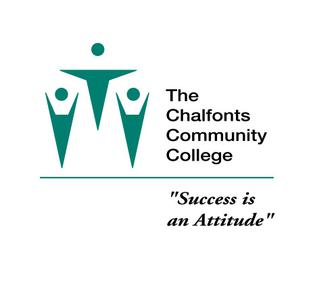 PAPER 1 REVISION QUIZ BOOKLETKey elements of all paper 1 content to get your brain working!Need more revision? Use the purple or green revision books from your packs or GCSE Bitesize. Topic 1: Hazardous EarthTopic 2: Development DynamicsTopic 3: Challenges of an Urbanising WorldQuestionYour AnswerCorrectionGive 2 natural causes of climate change Give 2 human activities that contribute to the greenhouse effectWhat is used to measure the magnitude of an earthquake? What is the name used in the Western North Pacific and Philippines for Tropical Cyclones? Write down 2 conditions needed for a tropical storm to formGive one factor that can make a country particularly vulnerable to the effects of Tropical CyclonesIf a tree ring has 2 narrow lines, what does it tell you about the climate at that time? Give 2 consequences of climate change QuestionYour AnswerCorrectionGive 2 ways a country can prepare for an earthquake What kind of pressure belt influences the climate around the equator? Name the three types of cell found in the global atmospheric circulation model What role do oceans currents play in the climate of the UK?Why do we find arid regions in some areas of Africa? What do scientists look for in Ice cores to make assumptions about past climates? What is likely to happen if population growth continues to be high, countries become richer and fossil fuel use is high?How can countries prepare for Tropical Cyclones? QuestionYour AnswerCorrectionWhat is the Lithosphere? Draw a diagram to show how convection currents move tectonic plates What movement occurs at convergent plate boundaries? What date did the Haiti Earthquake occur?How many people were killed during Hurricane Katrina?What was the economic cost of Typhoon Haiyan?What magnitude was the Haiti Earthquake? What do you think is the biggest factor in determining the impact of natural disasters? QuestionYour AnswerCorrectionGive 2 economic ways of measuring development Give 2 of the measures used in HDIWhat is Maternal Mortality? What impact can education have on fertility rates? What is the model created as a result of the Brandt Report? How much of the world’s wealth does the top quintile own? Give 2 physical factors that prevent Malawi from developing Name one of the stages in Rostow’s Theory of Development QuestionYour AnswerCorrectionWhat does Frank believe made countries poor in the first place? What is globalisation?What employment sectors dominate High Income countries? What type of country is India? Give one political factor that makes India significant What is topography? How has globalisation helped India to increase its GDP?How has containerisation helped India to reduce costs? QuestionYour AnswerCorrectionName one company who have outsourced part of their business to India? Why is India attractive for companies looking to outsource? Give 2 social impacts as a result of economic change in India Give 2 negative impacts of TNCs setting up garment factories in India Give 2 factors that have cause economic growth In Maharashtra Give 2 factors that keep Bihar part of India’s periphery How have top-down projects benefited India’s development? How have bottom-up projects helped India’s rural areas? QuestionYour AnswerCorrectionWhat is urbanisation? Which 2 continents have seen the most rapid rates of urbanisation over the past 50 years? What is a megacity? Give 2 factors that give a city ‘urban primacy’ What has caused high levels of net growth in emerging countries? What happened in Detroit to cause economic decline? What is the informal economy?Give one advantage to individuals working in the informal economy QuestionYour AnswerCorrectionGive one factor that led to suburbanisation in New York Give two features of the CBDGive two features of the rural-urban fringe Give one way in which land use in Mumbai differs from other cities How has Mumbai’s site and situation helped it to grow? Where are squatter settlement usually located in Mumbai?What 2 factors have caused rapid population growth in Mumbai? Give 2 pull factors for migrants to Mumbai? QuestionYour AnswerCorrectionGive 2 positives of living in DharaviGive 2 disadvantages of living in Dharavi Give one problem that can arise from Government receiving low income from tax What is sustainable development? Give 2 ways of measuring sustainability Is Vision Mumbai an example of top-down or bottom-up development? Give 2 factors that Vision Mumbai aimed to improveGive the three areas of focus for the LSS project